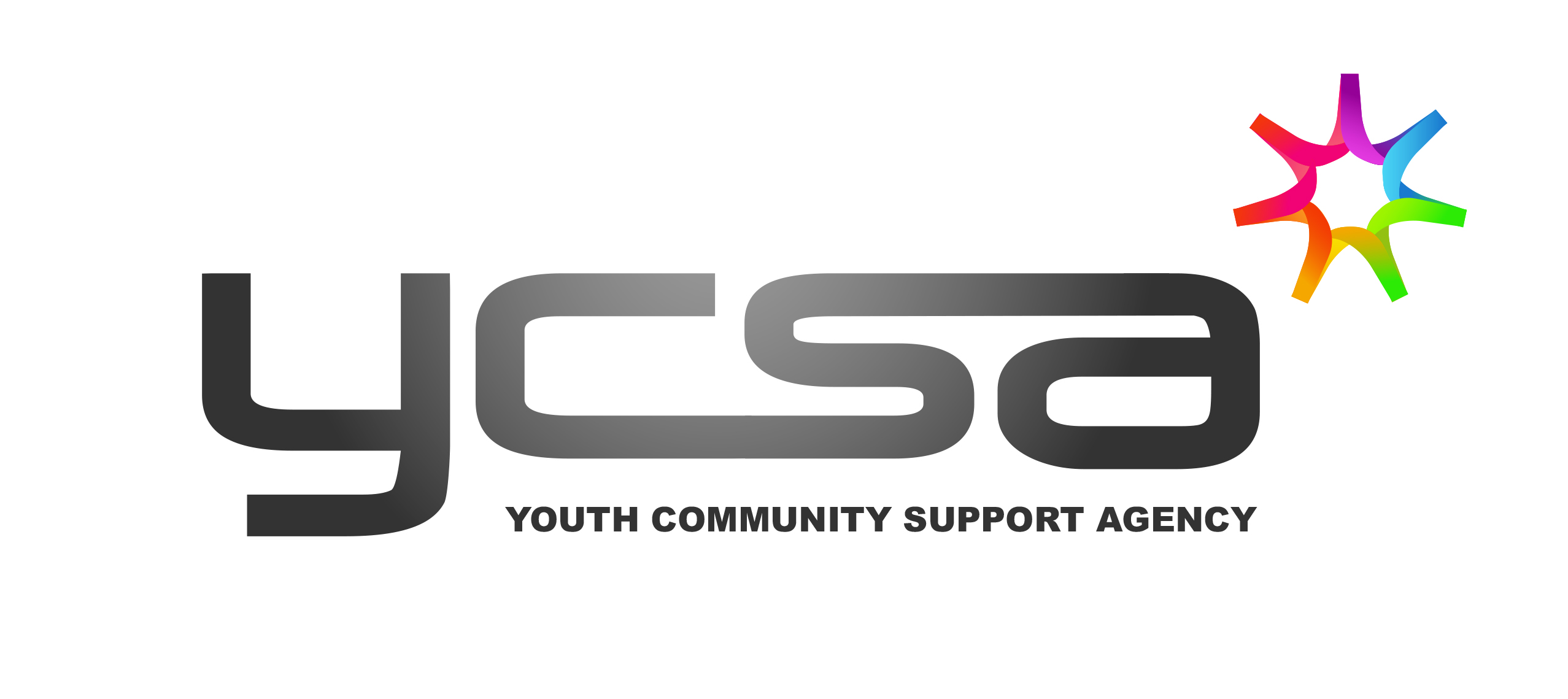 Agency Referral FormPlease complete and return to your contact member of staff or enquiries@ycsa.org.ukReferring Service / AgencyClient DetailsAreas of concern (Please tick all that apply)Reason(s) for Referral:YCSA use only:YCSA INTERNAL ASSESSMENT FORM COMPLETED		YES		NO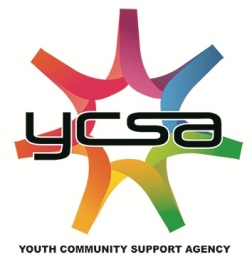 Name of Service / AgencyName of WorkerContact NumberDate of ReferralName:Date of Birth:Address:Telephone:Ethnicity:Physical HealthIndependent Living SkillsMental HealthSocial Network/FamilyLearningActivities/Community InvolvementWork and TrainingAttitudes/BehaviourDrug/Alcohol MisuseOffending/Anti-Social BehaviourEmergency Contact Details:Emergency Contact Details:Surname: Forename(s): Title: Preferred Name: Contact address if different from above:Contact address if different from above:                                                                               Postcode:                                                                               Postcode:Home Telephone: Home Telephone: Work Telephone:Work Telephone:Personal Mobile:	Work Mobile:Personal Mobile:	Work Mobile:Doctor’s Contact Details:Doctor’s Contact Details:Surname: Forename(s): Surgery address: Surgery address:                                                                                Postcode:                                                                                Postcode: Work Mobile:Work Mobile:Surgery contact number: Surgery contact number: Name of worker assignedDate of referral receivedDates of attempted contactMethod of contactDate of initial successful contact